3. Fakes news ou pas fakes news ?1. Lis et observe attentivement les documents ci-dessous et complète le tableau qui suit. 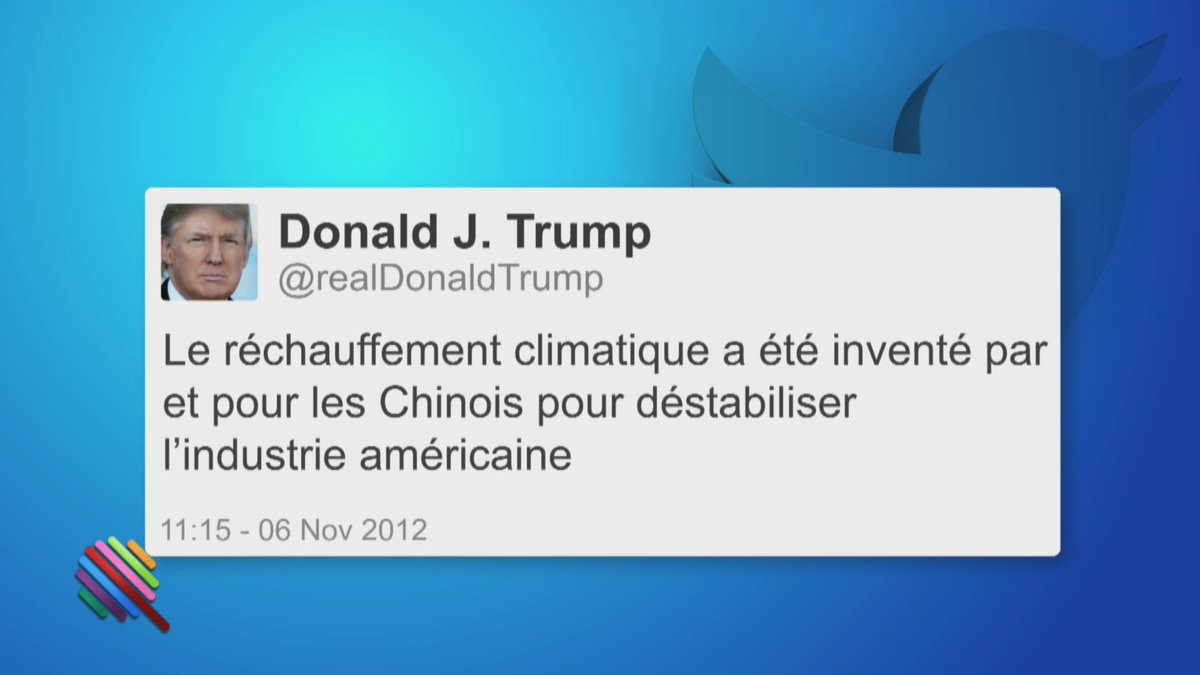 https://twitter.com/qofficiel/status/816351571940409346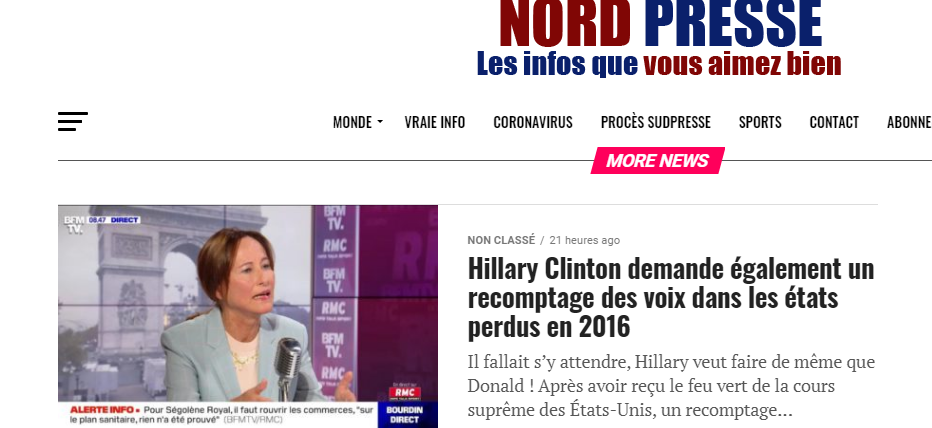 https://nordpresse.be/ https://www.facebook.com/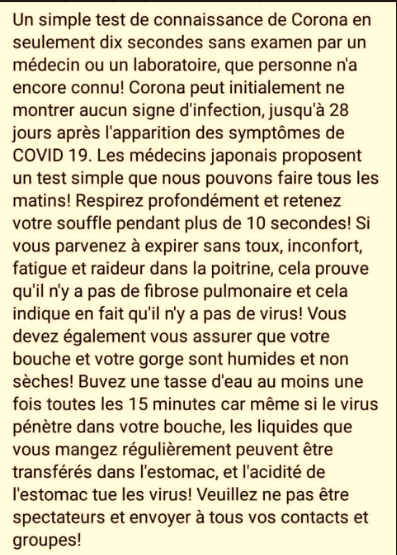 Avant tout, définissons la notion de fakes news… Fiche outil n°2 – Les fakes news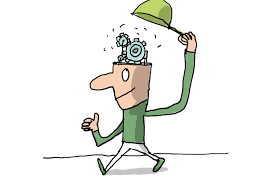 A Shangaï, un aquarium à requin se brise dans un centre commercial ! 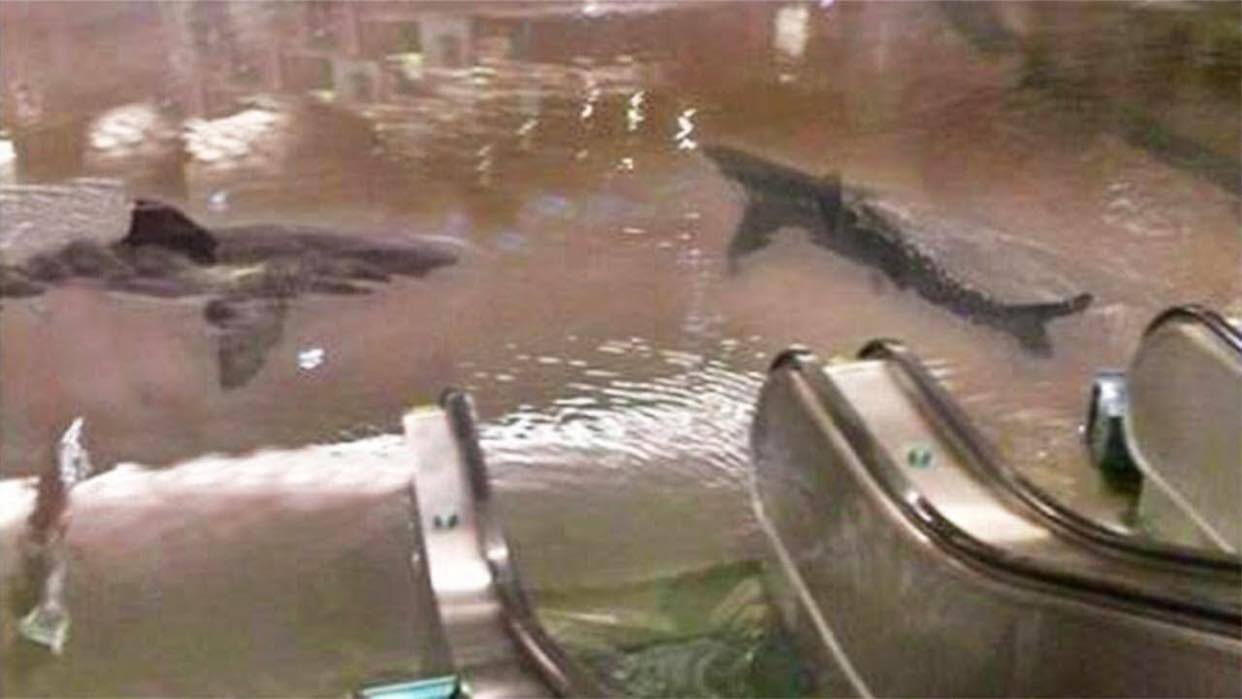 Document n°…Hypothèses : Je pense que c’est une vraie information car …Je ne pense que cette information soit vraie car … 1234En réalité, aucune de ces informations ne sont vraies. Mais alors, comment savoir si les informations qu’on lit sont vraies ? 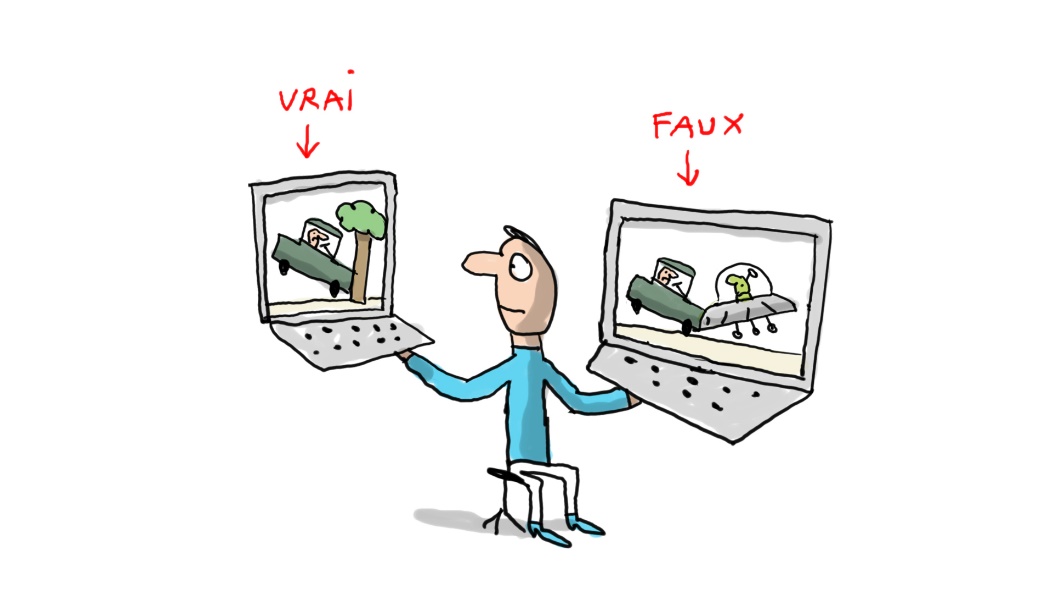 Regarde la vidéo « Définition FAKE NEWS - Market Academy par Guillaume Sanchez » et réponds aux questions de la fiche outil. 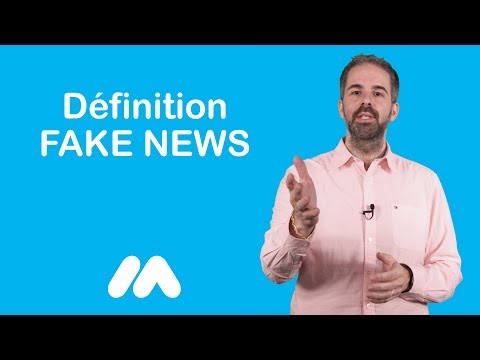 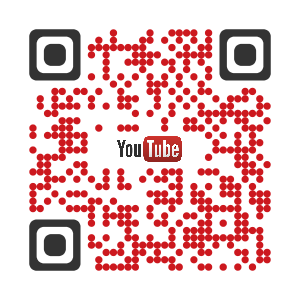 https://www.youtube.com/watch?v=-ygUJ7MekAMQue signifie « fakes news » ? ………………………………………………………………………………………………………………………………………………………………………………………………………………………………………………………………………………………………Est-ce que les fakes news peuvent être involontaires ? Si oui, dans quel cas ? ………………………………………………………………………………………………………………………………………………………………………………………………………………………………………………………………………………………………Pourquoi les fakes news sont-elles créées ? ……………………………………………………………………………………………………………………………………………………………………………………………………………………………………………………………………………………………………………………………………………………………………………………………………………………………………………………………………………………………………………………………………………………………………………………………………………………………………………………………………………………………………………………………………………………………………………………………………………………………………………………………………………………………………………………………………………………………………………………………………………………………………………………………………………………………………………………………………………………………………………………………Quelle a été l’initiative de Mark Zuckerberg pour lutter contre les fakes news sur son réseau social durant la campagne présidentielle en France ?………………………………………………………………………………………………………………………………………………………………………………………………………………………………………………………………………………………………Explique en quoi Internet est un vecteur important pour les fakes news ? ………………………………………………………………………………………………………………………………………………………………………………………………………………………………………………………………………………………………………………………………………………………………………………………………………………………………………………………………………………………………………………………………………………………………………………………………………………………………………………………………………………………………………………………………………………………………………………………………………………………………………………………………………………………………